中共南昌市教育局委员会关于召开全市教育系统领导干部大会的通   知各县（区）教体局、开发区（新区）教体办，局属学校（单位），各省属事业单位办学校，市管民办学校，局机关各处室：按照局党委工作安排 ，决定召开全市教育系统领导干部大会，现将有关事项通知如下：会议时间2019年5月30日（星期四）下午14:30二、会议地点南昌二中初中部教育服务中心四楼会议室三、参会人员1.市教育局班子成员、副县级干部；2.各县（区）教体局、开发区（新区）教体办主要负责同志；3.市教育局局属学校（单位）党政主要负责同志；4.省属事业单位办学校校长；5.市管民办学校校长；6.市教育局机关全体中层干部。四、会议内容会议分两个阶段进行。第一阶段：传达习总书记视察江西重要指示精神，传达省、市领导干部大会会议精神；第二阶段：部署进一步深化全国文明城市创建工作。五、相关要求1.各参会对象如有特殊紧急情况无法到会者，需向局主要领导请假报告，严禁无故缺席。2.参会人员请提前十分钟到达会场，参会期间遵守会风会纪，请勿擅自离开。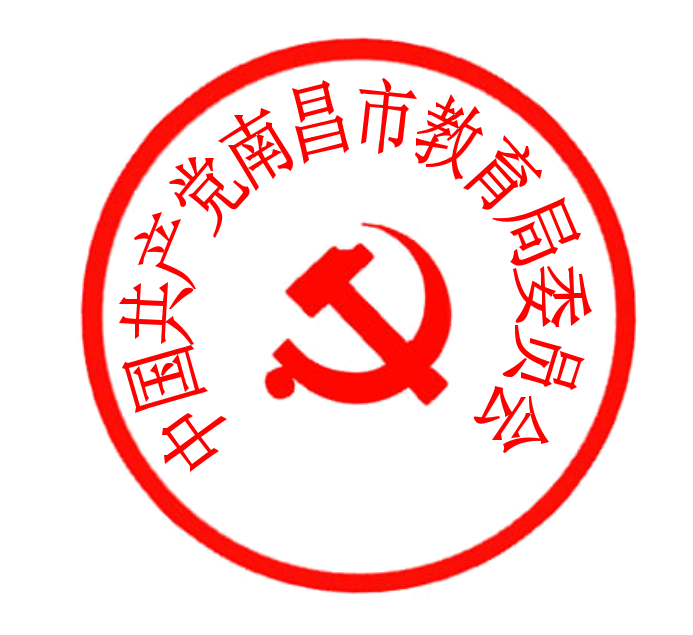 中共南昌市教育局委员会2019年5月28日 中共南昌市教育局委员会         2019年5月28日印发  